                 Ҡ А Р А Р						            ПОСТАНОВЛЕНИЕ«07» февраль 2020 й.	                    № 13                         «07» февраля 2020 г.Об отмене постановления администрации № 19 от 18.08.2018 года         «Об утверждении Положения о порядке получения муниципальными служащими сельского поселения муниципального района Шаранский район Республики Башкортостан  разрешения представителя нанимателя (работодателя) на участие на безвозмездной основе в управлении некоммерческими организациями».          В целях приведения правового  акта  администрации сельского поселения Дмитриево-Полянский сельсовет муниципального района  Шаранский  район  Республики Башкортостан  в соответствие с Федеральным законом № 432-ФЗ  от 16.12.2019 года ПОСТАНОВЛЯЮ:       1. Отменить постановление администрации сельского поселения Дмитриево-Полянский  сельсовет муниципального района Шаранский район Республики Башкортостан № 19 от 18.08.2018 года «Об утверждении Положения о порядке получения муниципальными служащими сельского поселения муниципального района Шаранский район Республики Башкортостан  разрешения представителя нанимателя (работодателя) на участие на безвозмездной основе в управлении некоммерческими организациями».         2. Обнародовать настоящее постановление в здании администрации сельского поселения Дмитриево-Полянский  сельсовет и на официальном сайте сельского поселения в сети Интернет. 3. Контроль за исполнением настоящего постановления оставляю за собой.    Глава сельского поселения:                                              И.Р.ГалиевБашҡортостан РеспубликаһыныңШаран районы муниципаль районының Дмитриева Поляна ауыл Советыауыл биләмәһе хакимиәтеБасыу урам, 2а йорт, Дмитриева Поляна ауылы, Шаран районы, Башҡортостан Республикаһы, 452630  тел.(34769) 2-68-00 e-mail: dmpolss@yandex.ru.http://www.dmpol.sharan-sovet.ru ИНН 0251000704, ОГРН 1020200613476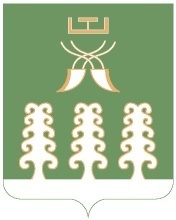 Администрация сельского поселения                   Дмитриево-Полянский сельсоветмуниципального районаШаранский районРеспублики Башкортостанул.Полевая, д.2а, д. Дмитриева Поляна Шаранский район, Республика Башкортостан 452630          тел.(34769) 2-68-00 e-mail: dmpolss@yandex.ruhttp://www.dmpol.sharan-sovet.ru.ИНН 0251000704, ОГРН 1020200613476